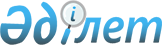 Об определении порядка и размера оказания жилищной помощи малообеспеченным семьям (гражданам) проживающим в Астраханском районе
					
			Утративший силу
			
			
		
					Решение Астраханского районного маслихата Акмолинской области от 26 августа 2016 года № 6С-8-6. Зарегистрировано Департаментом юстиции Акмолинской области 28 сентября 2016 года № 5545. Утратило силу решением Астраханского районного маслихата Акмолинской области от 4 сентября 2020 года № 6С-71-4
      Сноска. Утратило силу решением Астраханского районного маслихата Акмолинской области от 04.09.2020 № 6С-71-4 (вводится в действие со дня официального опубликования).

      В соответствии со статьей 6 Закона Республики Казахстан от 23 января 2001 года "О местном государственном управлении и самоуправлении в Республике Казахстан", Законом Республики Казахстан от 16 апреля 1997 года "О жилищных отношениях", постановлением Правительства Республики Казахстан от 30 декабря 2009 года № 2314 "Об утверждении Правил предоставления жилищной помощи", Астраханский районный маслихат РЕШИЛ:

      1. Определить порядок и размер оказания жилищной помощи малообеспеченным семьям (гражданам) проживающим в Астраханском районе согласно приложению.

      2. Настоящее решение вступает в силу со дня государственной регистрации в Департаменте юстиции Акмолинской области и вводится в действие со дня официального опубликования.
      "СОГЛАСОВАНО"
      26.08.2016 года Порядок и размер оказания жилищной помощи малообеспеченным семьям (гражданам) проживающим в Астраханском районе 1. Порядок оказания жилищной помощи
      1. Жилищная помощь предоставляется за счет средств местного бюджета малообеспеченным семьям (гражданам), постоянно проживающим в Астраханском районе.

      2. Назначение и выплата жилищной помощи осуществляется уполномоченным органом. Прием заявлений и выдача результатов оказания государственной услуги осуществляются через:
      1) уполномоченная организация – отдел филиала некоммерческого акционерного общества "Государственная корпорация "Правительство для граждан" по Акмолинской области - юридическое лицо, созданное по решению Правительства Республики Казахстан, для оказания государственных услуг в соответствии с законодательством Республики Казахстан, организации работы по приему заявлений на оказание государственных услуг и выдаче их результатов услугополучателю по принципу "одного окна", а также обеспечения оказания государственных услуг в электронной форме;
      Сноска. Пункт 2 с изменением, внесенным решением Астраханского районного маслихата Акмолинской области от 09.11.2018 № 6С-44-4 (вводится в действие со дня официального опубликования).

      2) веб-портал "электронного правительства" www.egov.kz (далее - портал).

      3. Прием заявлений и выдача результатов оказания государственной услуги осуществляется согласно стандарту государственной услуги "Назначение жилищной помощи", утвержденного приказом Министра национальной экономики Республики Казахстан от 9 апреля 2015 года № 319 "Об утверждении стандартов государственных услуг в сфере жилищно-коммунального хозяйства" (зарегистрированное в Реестре государственной регистрации нормативных правовых актов № 11015).

      4. Назначение жилищной помощи производится на полный текущий квартал, при этом доходы семьи (граждан) и расходы на содержание общего имущества объекта кондоминиума малообеспеченным семьям (гражданам), потребление коммунальных услуг и услуг связи в части увеличения абонентской платы за телефон, подключенный к сети телекоммуникаций, арендной платы за пользование жилищем, арендованным местным исполнительным органом в частном жилищном фонде учитываются за истекший квартал.

      5. Расходы на содержание общего имущества объекта кондоминиума малообеспеченным семьям (гражданам), потребление коммунальных услуг и услуг связи в части увеличения абонентской платы за телефон, подключенный к сети телекоммуникаций, арендной платы за пользование жилищем, арендованным местным исполнительным органом в частном жилищном фонде берутся по предъявленным поставщиками счетам (квитанции) на оплату услуг.

      6. Выплата жилищной помощи осуществляется уполномоченным органом через Банки второго уровня путем зачисления на личные счета заявителей.

      Выплаты жилищной помощи производятся по мере финансирования уполномоченным органом по распределению бюджетных средств.

 2. Размер оказания жилищной помощи
      7. Совокупный доход семьи (гражданина) исчисляется уполномочен- ным органом за квартал, предшествовавший кварталу обращения за назначением жилищной помощи, в порядке, определяемом действующим законодательством.

      8. Доля предельно допустимых расходов на содержание общего имущества объекта кондоминиума семьям (гражданам), проживающим в приватизированных жилищах или являющимся нанимателями (поднанимателями) жилых помещений (квартир) в государственном жилищном фонде, потребление коммунальных услуг и услуг связи в части увеличения абонентской платы за телефон, подключенный к сети телекоммуникаций, семьям (гражданам), являющимся собственниками или нанимателями (поднанимателями) жилища, арендной платы за пользование жилищем, арендованным местным исполнительным органом в частном жилищном фонде устанавливается к совокупному доходу семьи в размере 10 (десяти) процентов.

      9. За норму площади жилья, обеспечиваемую компенсационными мерами принимается восемнадцать квадратных метров на человека. Для одиноко проживающих граждан за норму площади жилья, обеспечиваемую компенсационными мерами принимается тридцать квадратных метров.

      10. Компенсационные нормы на потребление твердого топлива с местным отоплением устанавливается в размере 5 (пяти) тонн на отопительный сезон, на семью (гражданина) в квартал обращения в зависимости от занимаемой площади. При отсутствии подтверждающих документов о приобретении твердого топлива, стоимость угля принимать усредненную, сложившуюся за предыдущий квартал согласно сведениям областного управления статистики.

      Расходы на твердое топливо учитывать раз в год в период отопительного сезона.

      11. Компенсационные нормы возмещения коммунальных услуг (водо-снабжение, канализация, мусор) устанавливаются исходя из фактического потребления. Предельная величина водоснабжения - не более 1,5 кубических метров в месяц на человека. 

      12. При начислении жилищной помощи применяются следующие нормативы потребления электроэнергии:

      70 (семьдесят) киловатт на одного человека;

      140 (сто сорок) киловатт на семью из двух человек;

      150 (сто пятьдесят) киловатт на семью из трех и более человек.

      13. Компенсация повышения тарифов абонентской платы за телефон, подключенный к сети телекоммуникаций, производится в соответствии с постановлением Правительства Республики Казахстан от 14 апреля 2009 года № 512 "О некоторых вопросах компенсации повышения тарифов абонентской платы за оказание услуг телекоммуникаций социально защищаемым гражданам".
					© 2012. РГП на ПХВ «Институт законодательства и правовой информации Республики Казахстан» Министерства юстиции Республики Казахстан
				
      Председатель сессии Астраханского
районного маслихата

Д.Сагадатов

      Секретарь Астраханского
районного маслихата

М.Қожахмет

      Аким Астраханского района

Т.Ерсеитов
Приложение
к решению Астраханского
районного маслихата
от 26 августа 2016 года
№ 6С-8-6